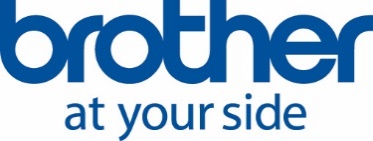 ProduktnyhetOslo, november 2015Den ultimate skanneren å ta med seg på reise
Brothers nye DS-920DW kan skanne begge sider av et dokument samtidig. Filene kan lagres på skannerens eget minnekort og deretter sendes til en PC eller et nettbrett via Wi-Fi. Den batteridrevne skanneren veier bare 530 gram og passer fint til f.eks. salgs- og servicefolk, politi og andre med arbeid ute i «felten». Brothers nyhet koster kr. 1780,- ekskl. mva.Brother har ikke bare suksess med sine populære multifunksjonsskrivere, som brukes både i næringslivet, det offentlige og av mange privatpersoner.Også de mer spesielle Brother-produktene, f.eks. mobile skannere og skrivere, går som varme hvetebrød.Den siste nyheten innen mobile skannere er DS-920DW, som samtidig er Brothers mest avanserte bærbare skanner til dags dato.De mobile skannerne brukes bl.a. av mange salgs- og servicefolk, men egner seg også godt til f.eks. eiendomsmeglere, advokater, revisorer og andre som trenger å skanne dokumenter mens de er på farten – f.eks. ute hos en kunde eller klient.Også forskjellige myndigheter kan ha bruk for mobile skannere når de skal skanne dokumenter eller plastkort for å identifisere personer, førerkort osv.Brother DS-920DW er superfleksibelBrothers serie mobile skannere har fire medlemmer, med den nye DS-920DW som den hittil mest avanserte og fleksible.DS-920DW kan enten forsynes med strøm via et oppladbart batteri eller via en USB-tilkobling. Man kan skanne tosidige dokumenter, slik at man sparer mye tid. Det gjøres med hastigheter opp til 7,5 sider per minutt i farger.De skannede dokumentene kan lagres i selve DS-920DW-enheten. Den leveres nemlig med et MicroSD-minnekort på 4 GB, som eventuelt kan erstattes av kort med større kapasitet. Deretter kan dokumentene overføres trådløst via Wi-Fi til en PC. Man kan også skanne direkte til PC. Det krever imidlertid at skanneren er tilkoblet PC-en med en USB-kabel.Den 530 gram lette skanneren betjenes via en LCD-skjerm og et oversiktlig kontrollpanel. I tillegg er det mulig å finjustere skanningene med programvaren som følger med.Priser og leveringBrothers nye DS-920DW-skanner koster gjerne kr. 1780,- ekskl. mva. / kr 2225,- inkl. mva.For mer informasjonKontakt Country Manager Geir Langedrag, Brother Norge, e-post geir.langedrag@brother.no Forslag til bildetekster(Foto 1)Brothers nye bærbare DS-920DW-skanner kan brukes både på skrivebordet og når man er på farten, f.eks. på vei til kunder og klienter.(Foto 2)Brother-skanneren DS-920DW er rask og fleksibel og kan enten lagre skannede dokumenter på et MicroSD-kort eller skanne direkte til PC-en via USB-kabel.(Alle fotografier er til fri anvendelse for redaksjonen)Om Brother Brother Nordic A/S er en ledende leverandør for det nordiske markedet. Selskapet er eneimportør av Brother-skrivere, multifunksjonsskrivere, programvare, skannere, mobile løsninger og etikettsystemer. Brother leverer produkter av høy kvalitet med ytelse og funksjonalitet i toppklasse – alt sammen til konkurransedyktige priser. Flere av Brothers produkter er markedsledende. Brothers produkter selges og distribueres gjennom et stort nettverk av forhandlere og distributører. Brother Nordic A/S har 80 medarbeidere på sine kontorer i Ishøj, Gøteborg, Helsingfors og Oslo. Les mer på www.brother.no eller www.brother.com